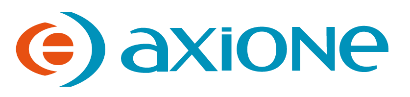 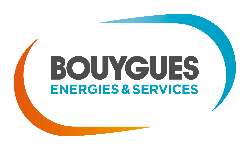 TECHNICIEN SUPERVISION EN RELÈVE (H/F)Qui nous sommesAxione est l’acteur de référence du secteur des infrastructures télécoms fixes et mobiles. Au sein des Groupes Bouygues et BPCE, Axione réalise en 2020 un chiffre d’affaires de 500 millions d’euros.L’entreprise accompagne ses clients publics (collectivités territoriales) et privés (opérateurs télécoms, grands comptes, équipementiers…) dans leur stratégie numérique.Ce sont plus de 2800 femmes et hommes qui apportent chaque jour leurs savoir-faire nécessaires à la conception, construction, exploitation et commercialisation des réseaux d’aujourd’hui et de demain.Vous souhaitez animer le monde avec nous ? Venez apporter votre pierre à l’édifice en exprimant vos talents !Ce que nous pouvons accomplir ensembleDans le cadre de notre activité, nous recherchons un Technicien Supervision en Relève H/F à Pau (64). Vos principales missions seront les suivantes :Superviser des réseaux télécoms (GPON/WIMAX/LTE/DSL multi constructeurs sur architecture MPLS constituée d'équipements Nokia et Juniper),Suivre et communiquer sur les différents incidents rencontrés, Piloter des mainteneurs,Gérer des Opérations Programmées sur le réseau et les accès,Déclencher des Fournisseurs Tiers,Prendre la main sur les équipements réseau à distance, 
Conditions particulières du poste : Astreinte(s) et Remplacement(s) ponctuel(s) de 5*8 en horaires décalés. Les qualités qui feront la différenceDe formation BAC+2/3 avec une spécialisation Réseaux/Télécoms, vous avez une première expérience sur un poste similaire. Vous avez idéalement déjà travaillé(e) chez un opérateur / intégrateur. Des connaissances sur les modèles OSI/ MPLS seront un atout majeur pour ce poste. Vous êtes reconnu(e) pour votre autonomie et votre esprit d'équipe. Si vous avez envie de relever de nouveaux défis, le poste de Technicien Supervision en Relève H/F est fait pour vous !Rejoignez-nous vite ! Axione s'engage en faveur de la diversité et est ouvert à tous les talents. 